ГЛАВА КРАСНОСЕЛЬКУПСКОГО РАЙОНАРАСПОРЯЖЕНИЕ«09» августа 2023г.	№ 39-РГс. КрасноселькупО награждении Почетной грамотой и объявлении БлагодарностиГлавы Красноселькупского районаВ соответствии с постановлением Администрации Красноселькупского района от 03 ноября 2021 года № 1-П «Об утверждении положений о наградах Главы Красноселькупского района», руководствуясь Уставом муниципального округа Красноселькупский район Ямало-Ненецкого автономного округа:1.	За многолетний добросовестный труд и в связи с празднованием
79-й годовщины со дня образования Красноселькупского района:1.1.	наградить Почетной грамотой Главы Красноселькупского района:Агаркова Сергея Викторовича, машиниста двигателей внутреннего сгорания 5 разряда участка по изготовлению нестандартного оборудования и ремонту вентиляционных систем механоремонтной службы газового промысла открытого акционерного общества «Севернефтегазпром»;Верба Валерия Николаевича, слесаря по контрольно-измерительным приборам и автоматике 5 разряда ремонтного персонала Цеха тепловодоснабжения общества с ограниченной ответственностью Энергетическая Компания «Тепло- Водо- Электро- Сервис»;Женбаева Булата Галимжановича, машиниста двигателей внутреннего сгорания 4 разряда Участка по содержанию и ремонту электрооборудования Цеха электроснабжения общества с ограниченной ответственностью Энергетическая Компания «Тепло- Водо- Электро- Сервис»;Зайцеву Светлану Ноильевну, редактора спецвыпусков муниципального бюджетного учреждения «Средства массовой информации Красноселькупского района»;Кунину Галину Владимировну, старшего воспитателя муниципального общеобразовательного учреждения «Толькинская школа-интернат среднего общего образования»;Ладонову Людмилу Николаевну, воспитателя муниципального дошкольного образовательного учреждения детский сад «Березка»;Молчанова Андрея Николаевича, старшину полиции, помощника оперативного дежурного дежурной части ОМВД России по Красноселькупскому району Ямало-Ненецкого автономного округа;Федорову Любовь Юрьевну, заместителя директора по экономическим вопросам муниципального учреждения «Центр по обеспечению деятельности муниципальной системы образования».1.2.	объявить Благодарность Главы Красноселькупского района:Аббасову Фарману Искендер Оглы, оператору котельной 4 разряда Котельной в с. Красноселькуп Участка по обслуживанию и эксплуатации котельных общества с ограниченной ответственностью Энергетическая Компания «Тепло- Водо- Электро- Сервис»;Агичеву Петру Владимировичу, сторожу-вахтеру муниципального общеобразовательного учреждения «Толькинская школа-интернат среднего общего образования»;Андреевой Людмиле Зыфаровне, инженеру группы профилактики пожаров «Отряд противопожарной службы Ямало-Ненецкого автономного округа по муниципальному округу Красноселькупский район» - филиала государственного казенного учреждения «Противопожарная служба Ямало-Ненецкого автономного округа»;Баязитовой Марине Васильевне, кухонному рабочему муниципального дошкольного образовательного учреждения детский сад «Березка»;Ефименко Александру Михайловичу, главному инженеру муниципального учреждения «Центр по обеспечению деятельности муниципальной системы образования»; Заводовской Ларисе Владимировне, младшему воспитателю муниципального общеобразовательного учреждения «Раттовская школа-интернат основного общего образования им. С.И. Ирикова»;Зайцеву Эдуарду Александровичу, водителю 5 разряда Участка транспорта и специальной техники общества с ограниченной ответственностью Энергетическая Компания «Тепло- Водо- Электро- Сервис»;Зорихиной Валентине Николаевне, заведующему складом 9 разряда Отдела материально-технического обеспечения общества с ограниченной ответственностью Энергетическая Компания «Тепло- Водо- Электро- Сервис»;Ирикову Андрияну Владимировичу, сторожу муниципального общеобразовательного учреждения «Раттовская школа-интернат основного общего образования им. С.И. Ирикова»;Кагилевой Валентине Даниловне, младшему воспитателю муниципального общеобразовательного учреждения «Толькинская школа-интернат среднего общего образования»;Каргачевой Марте Анатольевне, сторожу муниципального учреждения дополнительного образования «Толькинский центр дополнительного образования детей»;Кравченко Татьяне Васильевне, продавцу общества с ограниченной ответственностью «Купеческий двор»;Кривицкому Сергею Анатольевичу, инженеру по защите информации информационно-технического отдела муниципального учреждения «Центр по обеспечению деятельности муниципальной системы образования»;Лазаревой Оксане Викторовне, помощнику судьи Красноселькупского районного суда Ямало-Ненецкого автономного округа;Панову Артёму Сергеевичу, директору общества с ограниченной ответственностью «АВАНГАРД»;Поляковой Светлане Яковлевне, уборщику служебных помещений рентгенологического кабинета Толькинской участковой больницы государственного бюджетного учреждения здравоохранения Ямало-Ненецкого автономного округа «Красноселькупская центральная районная больница»;Посторонка Тамаре Алексеевне, сторожу муниципального дошкольного образовательного учреждения детский сад «Березка»;Потаповой Марьяне Ивановне, заместителю директора муниципального учреждения «Центр по обеспечению деятельности муниципальной системы образования»;Придюк Светлане Ивановне, сторожу (вахтеру) государственного бюджетного учреждения Ямало-Ненецкого автономного округа «Центр социального обслуживания населения «Милосердие» в муниципальном образовании Красноселькупский район»;Савенко Валентине Давыдовне, сторожу муниципального учреждения дополнительного образования «Красноселькупский центр дополнительного образования детей»;Самоделкину Александру Владимировичу, водителю автомобиля (пожарного) пожарной части по охране села Толька «Отряд противопожарной службы Ямало-Ненецкого автономного округа по муниципальному округу Красноселькупский район» - филиала государственного казенного учреждения «Противопожарная служба Ямало-Ненецкого автономного округа»;Ушаковой Наталье Михайловне, медицинской сестре МОШИ школа-интернат Толькинской участковой больницы государственного бюджетного учреждения здравоохранения Ямало-Ненецкого автономного округа «Красноселькупская центральная районная больница»;Филиппову Александру Валерьевичу, электромонтеру по ремонту и обслуживанию оборудования муниципального казённого учреждения «Служба технического обеспечения»;Шайнуровой Тамжиде Аснафовне, уборщику служебных помещений централизованного стерилизационного отделения Толькинской участковой больницы государственного бюджетного учреждения здравоохранения Ямало-Ненецкого автономного округа «Красноселькупская центральная районная больница»;Яковлевой Елене Максимовне, уборщику служебных помещений муниципального учреждения дополнительного образования «Красноселькупский центр дополнительного образования детей»;Яковлевой Наталье Викторовне, дежурному оперативному муниципального казённого учреждения «Единая дежурная диспетчерская служба».2.	Централизованной бухгалтерии Администрации Красноселькупского района выплатить единовременное денежное вознаграждение согласно пункту 13 Положения о Почетной грамоте Главы Красноселькупского района.3.	Опубликовать настоящее распоряжение в газете «Северный край» и разместить на официальном сайте муниципального округа Красноселькупский район Ямало-Ненецкого автономного округа.Глава Красноселькупского района						    Ю.В. Фишер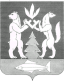 